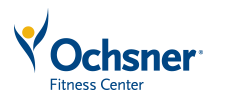 Summer CampsScholarship Application Form(Deadline Friday May 18th, 2018)This application is designed to determine financial eligibility for Ochsner/EFC & OFC Employee’s children to attend Elmwood Fitness Center or Ochsner Fitness Center’s Summer Camps.  These camps are designed for children ages 5 - 13.  The criteria are based on the total household income (under $100,000.00), total number of children and additional ancillary activities.   Each child may receive up to 1 week of camp at no charge.  The camp scholarship will cover normal camp hours that are 9:00 am–4:00 pm, Monday thru Friday. Scholarship camp weeks are only available between May 28th and July 20th. Before care, after care, lunch and swim lessons cost will be the responsibility of the Employee Scholarship applicant. Please send both the scholarship application and camp registration form to Raymond Williams: raywilliams@ochsner.org or Kidsports fax 504-736-4790.  For more information, contact Kidsports at 504-733-1200 or Ochsner ext. 34200.1. Ochsner Employee Name______________________________________ ID Badge #_________________	Work Phone _______________ Cell Phone ____________ Email ______________________________    Childs’s Name _______________________________________________        Childs’s Name _______________________________________________        Childs’s Name _______________________________________________                              (Multiple requests require Camp Registration Form FOR EACH CHILD)2. Financial Summary/Legal GuardiansOchsner Employee’s Department___________________________________ Position ________________ Home Address _______________________________ City ____________ State ___ Zip Code _______Employed From __________ to __________ Starting Salary $__________ Final Salary $__________2nd Guardian’s Name_____________________________________________Home Address ___________________________________________________ City ______________________________ State _________ Zip Code _______Present Employer __________________________________________ Position ___________________Employed From _________ To ___________ Starting Salary $__________ Final Salary $__________Employer’s Work Phone _____________________  (May we contact your present employer?) _______3. Participant’s EducationSchool Name _____________________________________________________School Address ______________________________ City ______________________________ State _________ Zip Code ________________School Phone ______________________ Grade _________ Annual Tuition ___________ School Name _____________________________________________________School Address ______________________________ City ______________________________ State _________ Zip Code ________________School Phone ______________________ Grade _________ Annual Tuition ___________ School Name _____________________________________________________School Address ______________________________ City ______________________________ State _________ Zip Code ________________School Phone ______________________ Grade _________ Annual Tuition ___________4. Summer Activities Please list any summer camps or sport teams that your child is participating.Name _______________________________ Date ______________ Cost____________ Name _______________________________ Date ______________ Cost____________ Name _______________________________ Date ______________ Cost____________5. Vacation Time Please list any family destinations for the summer season of 2016.Destination ______________________ Date _____________ Total Expense ___________________ Destination ______________________ Date _____________ Total Expens: ___________________6. Essay:  Please write a paragraph no more than 300 words on the need for financial assistance and why you think this summer camp would benefit your child and family.